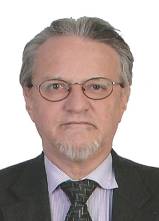 Philippe Nayer Adresse : 4, rue Jaâfar Assadik, Agdal – RabatTéléphone : (00.212) (0) 537.67.40.87/92Télécopieur : (00.212) (0) 537.67.40.94 Courriel : p.nayer@walbruma.comFonction(s) : Délégué des Gouvernements de la Fédération Wallonie-Bruxelles et de la Wallonie à RabatService(s) : Délégation Wallonie-Bruxelles à Rabat Né à Jadotville (Congo belge), le 5 février 1954 Formations Licencié-agrégé en sciences chimiques (biochimie, génétique), Université libre de Bruxelles (1972-1976) Formation en management public, Université libre de Bruxelles, Faculté Solvay/Inemap  (2003-2004) Expérience professionnelle 1er sept. 2012  au 31 août 2016 : Délégué des Gouvernements de la Fédération Wallonie-Bruxelles et de la Wallonie à Pékin 2008-2012 : Directeur des Ressources humaines et des Délégations à Wallonie-Bruxelles International à Bruxelles  2004-2008 : Conseiller culturel auprès de la Délégation Wallonie-Bruxelles et  Directeur du Centre Wallonie-Bruxelles à Paris 2000-2004 : Délégué de la Communauté française de Belgique et de la Région wallonne à Genève auprès de l’Office des Nations unies et des Institutions spécialisées, auprès de la Suisse et auprès de l’Italie (Région autonome de la Vallée d’Aoste) 1996-2000 : Délégué de la Communauté française de Belgique et de la Région wallonne à Québec auprès du Québec 1992-1996 : Délégué de la Communauté française de Belgique et de la Région wallonne à Kinshasa auprès du Zaïre et Directeur du Centre Wallonie-Bruxelles à Kinshasa 1990-1992 : Représentant permanent de l’Association pour la promotion de  l’éducation et de la formation à l’étranger (APEFE) au Burundi agissant également pour le compte du Commissariat général aux Relations internationales (CGRI) 1989-1990 : Consultant à Terre des Hommes Belgique et à l’APEFE 1980-1989 : Consul de Belgique (hre) en République fédérale islamique des Comores1980-1989 : Représentant permanent de l’APEFE en République fédérale islamique des Comores Mission de consultance pour l’APEFE à Madagascar, à l’Ile Maurice et à l’Ile Rodrigue 1979-1982 : Professeur de physique, de chimie et de littérature scientifique à l’Ecole normale d’enseignement supérieur de M’Vouni à Moroni en République islamique des Comores 1978-1979 : Chef-adjoint du laboratoire de chimiothérapie à l’Institut Bordet à Bruxelles. Responsable de laboratoire d’essai de médicaments actifs contre les cancers animaux 1976-1978 : Professeur de physique et de chimie au Lycée national en République islamique de Mauritanie 